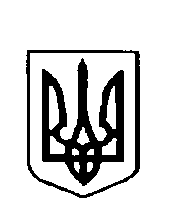 УкраїнАМИРОГОЩАНСЬКА сільська радаДУБЕНСЬКОГО району РІВНЕНСЬКОЇ областівул. Миру, 100 с.Мирогоща Друга, Дубенського району, Рівненської області, 35623,тел.: (03656) 77566 , Код ЄДРПОУ 0438530416.10.2018 № 1056                                                               Управління освіти і науки                                                                                          Рівненської обласної                                                                                               державної адміністрації                                                                                                                              Мирогощанська сільська рада на Ваш лист від 11.10.2018 №вих- 3633-02/01-09/18 надає інформацію про дислокацію загальноосвітніх навчальних закладів, що додається.Сільський голова                                                                                  С. СоборукЗайчук С. 066-604-75-44Додаток   до листа № 1056 від 16.10.2018Дислокація навчальних закладів Мирогощанської сільської ради Дубенського району Рівненської області на 01.09.2018              Сільський голова                                                                                          С. СоборукНазва№ з/пПовна назва навчального закладуІндексАдреса (вул. населений пункт)Телефон, кодЕ-mail, адреса Веб-сайтуПрізвище, імя по батькові керівникаПрізвище, імя по батькові керівникаЗНЗ І-ІІІ ст.1.Княгининська загальноосвітня школа І-ІІІ ступенів Мирогощанської сільської ради Дубенської району Рівненської області35630вул. Шкільна, 1, с.Княгинин, Дубенський район, Рівненська область 0989988754dubno_sat3@ukr.net, http://kniagynyn-zosh.edukit.rv.ua/dubno_sat3@ukr.net, http://kniagynyn-zosh.edukit.rv.ua/Ковальчук Віктор Миколайович ЗНЗ І-ІІІ ст.2.Мирогощанська загальноосвітня школа І-ІІІ ступенів Мирогощанської сільської ради Дубенської району Рівненської області35623вул. Миру, 68, с.Мирогоща Перша, Дубенський район, Рівненська область0992650964dubno_osvita26@ukr.net, http://myrogoscha-school.edukit.rv.ua/dubno_osvita26@ukr.net, http://myrogoscha-school.edukit.rv.ua/Токар Вячеслав СергійовичЗНЗ І-ІІ ст.1.Білоберізька загальноосвітня школа І-ІІ ступенів Мирогощанської сільської ради Дубенського району Рівненської області35630вул. Миру 29 а, с.Білоберіжжя, Дубенський район, Рівненська область 0962276094dubno_osvita29@ukr.net, http://biloberizkascho.ucoz.ua/dubno_osvita29@ukr.net, http://biloberizkascho.ucoz.ua/Шпітун Світлана ВолодимирівнаЗНЗ І-ІІ ст.2.Листвинська загальноосвітня школа І-ІІ ступенів Мирогощанської сільської ради Дубенського району Рівненської області35636вул. Шкільна, 1, с.Листвин, Дубенський район, Рівненська область    0976615245dubno_osvita34@ukr.net,  http://lystvyn-school.edukit.rv.ua/     dubno_osvita34@ukr.net,  http://lystvyn-school.edukit.rv.ua/     Левченко Валентина ОлександрівнаНВК „ЗНЗ-садок ”1.Костянецький навчально-виховний комплекс "Загальноосвітня школа І ступеня - дошкільний навчальний заклад" Мирогощанської сільської ради Дубенського району Рівненської області35624вул. Шевченка, 71, с.Костянець,  Дубенський район, Рівненська область 0505185842bondarenko.larysa@ukr.net, http://kostyanets.ucoz.net  bondarenko.larysa@ukr.net, http://kostyanets.ucoz.net  Бондаренко Лариса Василівна